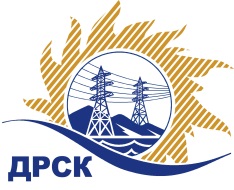 Акционерное Общество«Дальневосточная распределительная сетевая  компания»Протокол заседания Закупочной комиссии по вскрытию поступивших конвертовг. БлаговещенскСпособ и предмет закупки: открытый электронный запрос предложений  на право заключения Договора на выполнение работ «Организация ВОЛС до мастерских участков, филиал "Амурские ЭС"», закупка 193 ГКПЗ 2016 г.ПРИСУТСТВОВАЛИ:  члены  постоянно действующей Закупочной комиссии АО «ДРСК» 2 уровняИнформация о результатах вскрытия конвертов:В адрес Организатора закупки поступили 3 (три) Заявки на участие в закупке, конверты с которыми были размещены в электронном виде на Торговой площадке Системы www.b2b-energo.ru.Вскрытие конвертов было осуществлено в электронном сейфе Организатора закупки на Торговой площадке Системы www.b2b-energo.ru. автоматически.Дата и время начала процедуры вскрытия конвертов с заявками участников: 11:00 (время местное) 12.01.2016 г.Место проведения процедуры вскрытия конвертов с заявками участников: Торговая площадка Системы www.b2b-energo.ruВ конвертах обнаружены заявки следующих участников:Ответственный секретарь Закупочной комиссии 2 уровня АО «ДРСК»	М.Г. ЕлисееваТ.В. Коротаева397-205№ 227/УТПиР-В12.01.2016№п/пНаименование Участника закупки и его адресЦена заявки на участие в закупке1ООО "ЭНЕРГОРЕМСТРОЙ" (675000, Россия, Амурская обл., г. Благовещенск, ул. Кольцевая, д. 2, стр. 1)Предложение, подано 11.01.2016 в 04:58
760 000,00 руб. без учета НДС 896 800,00 руб. с учетом НДС2ООО "Сириус-М" (675000, Россия, Амурская область, ул. Комсомольская, д. 49)Предложение: подано 11.01.2016 в 04:56
800 000,00 руб. без учета НДС 944 000,00 руб. с учетом НДС   3ООО "Позитроника-Амур" (675000, Амурская обл., г. Благовещенск, ул. 50 лет Октября, 65 А)Предложение: подано 11.01.2016 в 04:39
993 617,04 руб. без учета НДС 1 172 468,11 руб. с учетом НДС 